Cumberland County Veteran Profile
Submitted By:

Veterans Full Name: 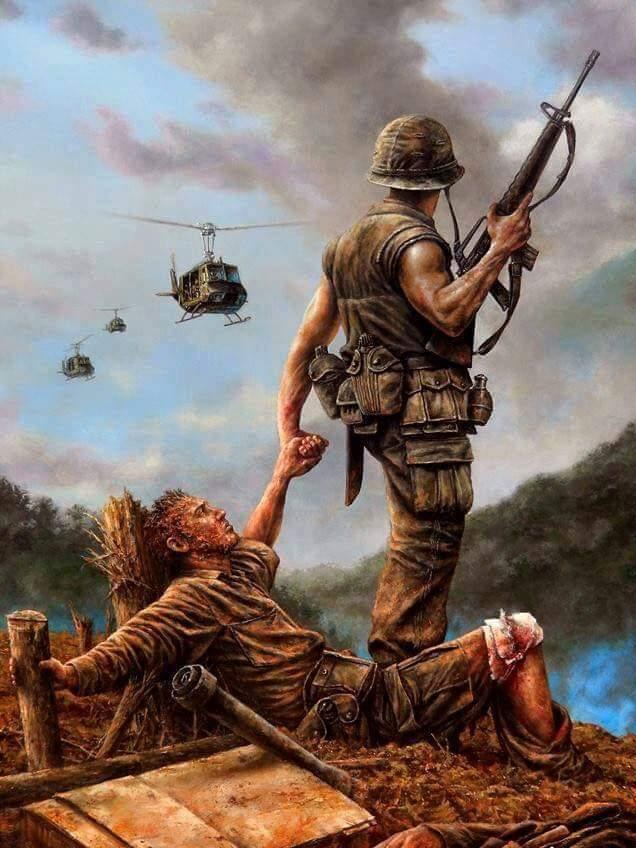 Rank: 
 Residence within County: 
 Military Service (War and/or Conflict Fought-In): 
 Description of Service: 